【附件4】劳务报销提供材料（提交电子版）主讲人材料：（可以是图片格式或pdf格式）护照页首页范例：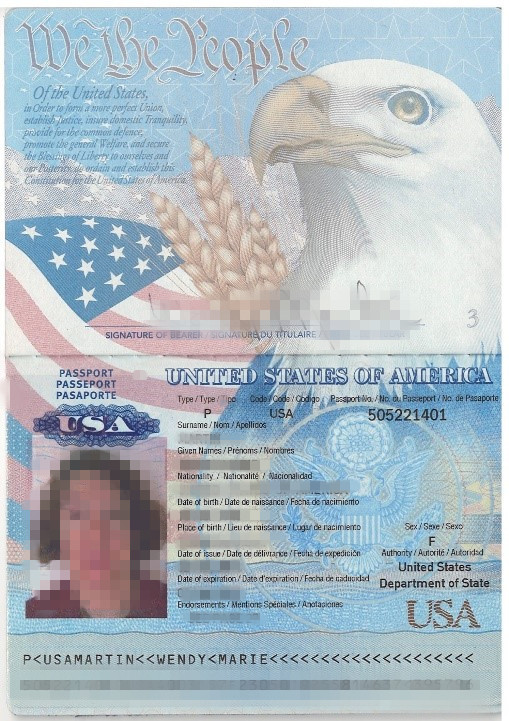 签证页